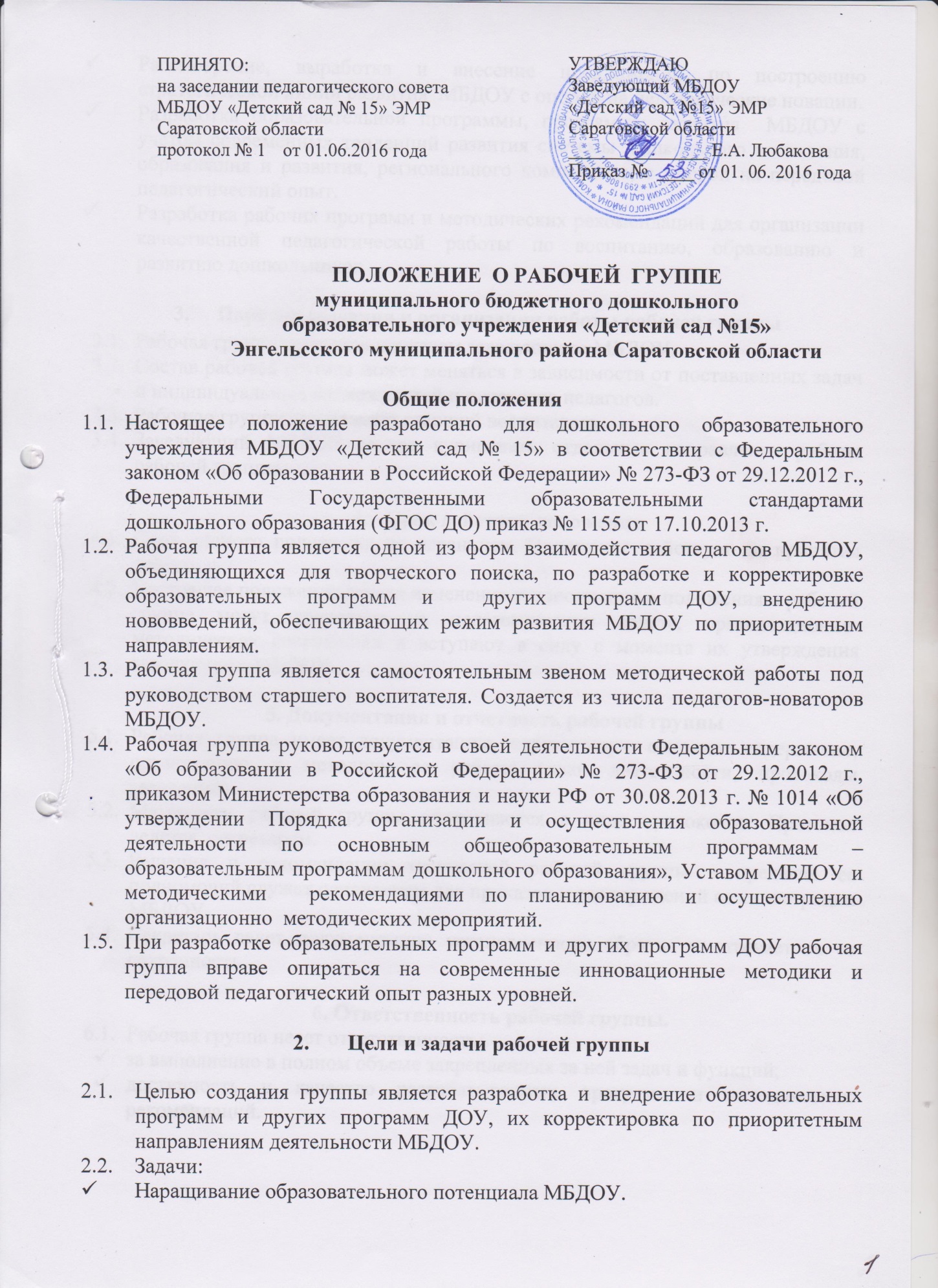 Рассмотрение, выработка и внесение предложений по построению стратегической линии развития  МБДОУ с опорой на педагогические новации.Разработка образовательной программы, программы развития  МБДОУ с учетом современных тенденций развития системы дошкольного воспитания, образования и развития, регионального компонента; с опорой на передовой педагогический опыт.Разработка рабочих программ и методических рекомендаций для организации качественной педагогической работы по воспитанию, образованию и развитию дошкольниковПорядок создания и организация работы рабочей группыРабочая группа создается приказом заведующего МБДОУ.Состав рабочей группы может меняться в зависимости от поставленных задач и индивидуальных возможностей и интересов педагогов.Рабочую группу возглавляет старший воспитатель.Заведующий МБДОУ может курировать отдельные направления работы рабочей группы.Срок действия положенияСрок данного положения не ограничен. Положение действует до принятия нового.Настоящее положение, также изменения и дополнения в положения о рабочей группе могут вноситься на педагогическом совете, организационно-методических совещаниях и вступают в силу с момента их утверждения заведующим МБДОУ.5. Документация и отчетность рабочей группыРабочая группа имеет документацию, отражающую основное содержание, организацию и методику ее работы (план деятельности, протоколы заседаний).Материалы рабочей группы оформляются в виде протоколов. Протокол  ведется  секретарем.Решения и рекомендации творческой рабочей группы в пределах ее полномочий служат основанием для приказов и распоряжений администрации  МБДОУ.Секретарь ведет документацию установленного образца и отвечает за ее сохранность.6. Ответственность рабочей группы.Рабочая группа несет ответственность: за выполнение в полном объеме закрепленных за ней задач и функций;доступность и качество разрабатываемых программ и методических рекомендаций.